学前班模拟考试题班级：              姓名：            默写（36分各2分）复韵母前鼻韵母后鼻韵母反义词（10分各2分）右———— （        ）    来————（       ）   下————（        ）多————（        ）	 开————（       ）  三、组词（12分个2分）石（        ）      门（        ）       羊（        ） 凤（        ）      飞（        ）       瓜（        ）四、笔画笔顺（18分各3分）夏——                 鸟——                    走——车——                 马——                    瓜——五、给下面的音节打声调（16分各2分）huo    mui    jiu    gou   ban    gao     xiao    yuan六、看图写字。（8分）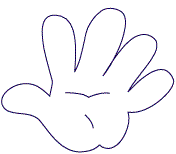 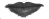 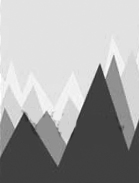 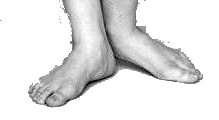 （    ）         （    ）            （     ）            （    ）大班语文模拟考试题班级：              姓名：            听写（20分）听写，笔划（20分）反义词或近义词连线（20分）美丽                     小大                       漂亮多                       下上                       少看句子填上字宝宝（20分）（     ）着一个有趣的问题。       裁判（      ）结果。春天里的孩子多么（     ）。       （     ）三春晖。谁言（             ）1、宣布     2、快乐    3、寸草心  4、报得   5、争论帮它们找到自己的名字连线（20分）他                 她                     它小猫              男孩                   女孩大班数学模拟考试题班级：              姓名：            一、下面的时钟各是几点？连线（10分）3点钟                        3点半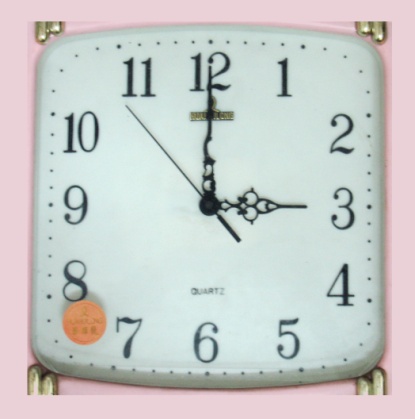 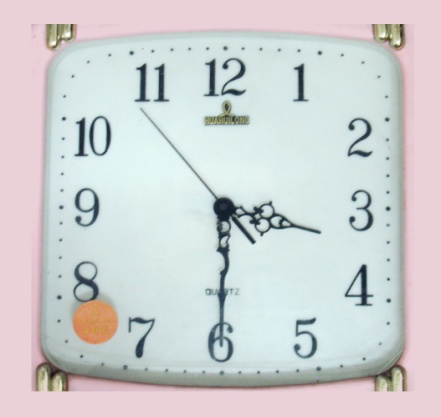 分解（20分）10               6               3               5 （    ）（    ）  （    ）（    ） （    ）（    ） （    ）（    ）（    ）（    ）  （    ）（    ） （    ）（    ） （    ）（    ）（    ）（    ）  （    ）（    ） （    ）（    ） （    ）（    ）（    ）（    ）  （    ）（    ）                 （    ）（    ）（    ）（    ）  （    ）（    ）（    ）（    ）（    ）（    ）（    ）（    ）（    ）（    ）加法（20分）5 + 5 ＝        4 + 4 ＝     9 + 1 ＝4 + 2 ＝        6 + 3 ＝     7 + 0 ＝2 + 1 ＝        8 + 2 ＝     5 + 4 ＝6 + 2 ＝减法（20分）10 － 0 ＝     4 － 4 ＝    9 － 2 ＝ 3 － 2 ＝     8 － 7 ＝    2 － 1 ＝ 5 － 3 ＝     8 － 3 ＝    6 － 3 ＝ 7 － 4 ＝连加（15分）1 + 1 + 1 ＝           4 + 2 + 1 ＝2 + 2 + 2 ＝           6 + 2 + 1 ＝连减（15分）6 － 2 － 1 ＝         5 － 3 － 2 ＝4 － 2 － 1 ＝         7 － 1 － 2 ＝